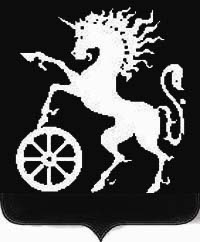 РОССИЙСКАЯ ФЕДЕРАЦИЯКРАСНОЯРСКИЙ КРАЙБОГОТОЛЬСКИЙ ГОРОДСКОЙ СОВЕТ ДЕПУТАТОВПЯТОГО СОЗЫВАР Е Ш Е Н И Е27.08.2019                                        г. Боготол                                     № 17-223О закреплении служебного автомобиля В соответствии подпунктом 1 пункта 1 статьи 7 решения Боготольского городского Совета депутатов от 03.04.2018 № 12-133 «Об утверждении Положения о порядке управления и распоряжения имуществом, находящимся в муниципальной собственности», в связи с производственной необходимостью, руководствуясь статьями 32, 70 Устава города Боготола, Боготольский городской Совет депутатов РЕШИЛ:1. Закрепить служебный легковой автомобиль марки  TOYOTA Camry г.н. У604 ОЕ 124  (тип - ТС легковой, цвет кузова - серый металлик) за председателем Боготольского городского Совета депутатов на период до 31.12.2019 года.2. Содержание и эксплуатацию указанного легкового автомобиля осуществлять в соответствии с его назначением и установленными нормативами за счет администрации города Боготола.3. Контроль за исполнением настоящего решения оставляю за собой.4. Решение вступает в силу со дня его принятия.ПредседательБоготольского городскогоСовета депутатов                                                                   А.М. Рябчёнок